          《在线课堂》学习单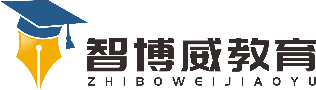 班级：               姓名：               单元第8单元课题23、祖先的摇篮温故知新你们知道哪些诗歌？写一写。自主攀登1.给加点字注音。祖先（    ）            掏鹊蛋（    ）      逗（    ）蔷薇（    ）（    ）     逮（    ）          回忆（    ）2.照样子，写一写。那苍苍茫茫的原始森林，是祖先的摇篮。那（      ），是（      ）的摇篮。那（      ），是（      ）的摇篮。3.我会填动词。（      ）野果    （     ）鹊蛋（      ）小松鼠  （      ）野蔷薇（      ）红蜻蜓  （      ）绿蝈蝈稳中有升4.简要说说“祖先的摇篮”有怎样美好而遥远的回忆。说句心里话